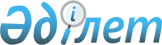 Мәслихаттың 2020 жылғы 28 желтоқсандағы № 484 "Федоров ауданының 2021-2023 жылдарға арналған аудандық бюджеті туралы" шешіміне өзгерістер енгізу туралыҚостанай облысы Федоров ауданы мәслихатының 2021 жылғы 18 ақпандағы № 15 шешімі. Қостанай облысының Әділет департаментінде 2021 жылғы 23 ақпанда № 9788 болып тіркелді
      2008 жылғы 4 желтоқсандағы Қазақстан Республикасы Бюджет кодексінің 106-бабына, "Қазақстан Республикасындағы жергілікті мемлекеттік басқару және өзін-өзі басқару туралы" 2001 жылғы 23 қаңтардағы Қазақстан Республикасы Заңының 6-бабына сәйкес Федоров аудандық мәслихаты ШЕШІМ ҚАБЫЛДАДЫ:
      1. Мәслихаттың "Федоров ауданының 2021-2023 жылдарға арналған аудандық бюджеті туралы" 2020 жылғы 28 желтоқсандағы № 484 шешіміне (2020 жылғы 30 желтоқсанда Қазақстан Республикасы нормативтік құқықтық актілерінің эталондық бақылау банкінде жарияланған, Нормативтік құқықтық актілерді мемлекеттік тіркеу тізілімінде № 9673 болып тіркелген) мынадай өзгерістер енгізілсін:
      көрсетілген шешімнің 1-тармағы жаңа редакцияда жазылсын:
      "1. Федоров ауданының 2021-2023 жылдарға арналған аудандық бюджеті тиісінше 1, 2 және 3-қосымшаларға сәйкес, оның ішінде 2021 жылға мынадай көлемдерде бекітілсін:
      1) кірістер – 5526452,4 мың теңге, оның ішінде:
      салықтық түсімдер бойынша – 1288406,0 мың теңге;
      салықтық емес түсімдер бойынша – 53960,0 мың теңге;
      негізгі капиталды сатудан түсетін түсімдер бойынша – 59204,0 мың теңге;
      трансферттер түсімі бойынша – 4124882,4 мың теңге;
      2) шығындар – 5879888,5 мың теңге;
      3) таза бюджеттік кредиттеу – 56959,0 мың теңге, оның ішінде:
      бюджеттік кредиттер – 87510,0 мың теңге;
      бюджеттік кредиттерді өтеу – 30551,0 мың теңге;
      4) қаржы активтерімен операциялар бойынша сальдо – 33000,0 мың теңге, оның ішінде:
      қаржы активтерін сатып алу – 33000,0 мың теңге;
      5) бюджет тапшылығы (профициті) – - 443395,1 мың теңге;
      6) бюджет тапшылығын қаржыландыру (профицитін пайдалану) – 443395,1 мың теңге.";
      көрсетілген шешімнің 1, 2 және 3-қосымшалары осы шешімнің 1, 2 және 3-қосымшаларына сәйкес жаңа редакцияда жазылсын.
      2. Осы шешім 2021 жылғы 1 қаңтардан бастап қолданысқа енгізіледі. Федоров ауданының 2021 жылға арналған аудандық бюджеті Федоров ауданының 2022 жылға арналған аудандық бюджеті Федоров ауданының 2023 жылға арналған аудандық бюджеті
					© 2012. Қазақстан Республикасы Әділет министрлігінің «Қазақстан Республикасының Заңнама және құқықтық ақпарат институты» ШЖҚ РМК
				
      Сессия төрағасы 

А. Байназаров

      Федоров аудандық мәслихатының хатшысы 

Б. Исенгазин
Федоров
аудандық мәслихатының
2021 жылғы 18 ақпандағы
№ 15 шешіміне
1-қосымшаМәслихаттың
2020 жылғы 28 желтоқсандағы
№ 484 шешіміне
1-қосымша
Санаты
Санаты
Санаты
Санаты
Санаты
Санаты
Санаты
Сомасы, мың теңге
Сыныбы
Сыныбы
Сыныбы
Сыныбы
Сыныбы
Сыныбы
Сомасы, мың теңге
Кіші сыныбы
Кіші сыныбы
Кіші сыныбы
Кіші сыныбы
Сомасы, мың теңге
Ерекшелігі
Ерекшелігі
Ерекшелігі
Сомасы, мың теңге
Атауы
Атауы
Сомасы, мың теңге
I. Кірістер
I. Кірістер
5526452,4
1
Салықтық түсімдер
Салықтық түсімдер
1288406,0
01
01
Табыс салығы
Табыс салығы
714826,0
1
Корпоративтік табыс салығы
Корпоративтік табыс салығы
213192,0
2
Жеке табыс салығы
Жеке табыс салығы
501634,0
03
03
Әлеуметтік салық
Әлеуметтік салық
385785,0
1
Әлеуметтік салық
Әлеуметтік салық
385785,0
04
04
Меншікке салынатын салықтар
Меншікке салынатын салықтар
104775,0
1
Мүлікке салынатын салықтар
Мүлікке салынатын салықтар
101775,0
3
Жер салығы
Жер салығы
3000,0
05
05
Тауарларға, жұмыстарға және қызметтерге салынатын ішкі салықтар
Тауарларға, жұмыстарға және қызметтерге салынатын ішкі салықтар
78641,0
2
Акциздер
Акциздер
3643,0
3
Табиғи және басқа да ресурстарды пайдаланғаны үшін түсетін түсімдер
Табиғи және басқа да ресурстарды пайдаланғаны үшін түсетін түсімдер
65450,0
4
Кәсіпкерлік және кәсіби қызметті жүргізгені үшін алынатын алымдар
Кәсіпкерлік және кәсіби қызметті жүргізгені үшін алынатын алымдар
9548,0
08
08
Заңдық маңызы бар әрекеттердi жасағаны және (немесе) оған уәкiлеттiгi бар мемлекеттiк органдар немесе лауазымды адамдар құжаттар бергенi үшiн алынатын мiндеттi төлемдер
Заңдық маңызы бар әрекеттердi жасағаны және (немесе) оған уәкiлеттiгi бар мемлекеттiк органдар немесе лауазымды адамдар құжаттар бергенi үшiн алынатын мiндеттi төлемдер
4379,0
1
Мемлекеттік баж
Мемлекеттік баж
4379,0
2
Салықтық емес түсiмдер
Салықтық емес түсiмдер
53960,0
01
01
Мемлекеттік меншiктен түсетiн кiрiстер
Мемлекеттік меншiктен түсетiн кiрiстер
28297,0
5
Мемлекет меншігіндегі мүлікті жалға беруден түсетін кірістер
Мемлекет меншігіндегі мүлікті жалға беруден түсетін кірістер
965,0
7
Мемлекеттік бюджеттен берілген кредиттер бойынша сыйақылар
Мемлекеттік бюджеттен берілген кредиттер бойынша сыйақылар
27332,0
04
04
Мемлекеттік бюджеттен қаржыландырылатын, сондай-ақ Қазақстан Республикасы Ұлттық Банкінің бюджетінен (шығыстар сметасынан) қамтылатын және қаржыландырылатын мемлекеттік мекемелер салатын айыппұлдар, өсімпұлдар, санкциялар, өндіріп алулар
Мемлекеттік бюджеттен қаржыландырылатын, сондай-ақ Қазақстан Республикасы Ұлттық Банкінің бюджетінен (шығыстар сметасынан) қамтылатын және қаржыландырылатын мемлекеттік мекемелер салатын айыппұлдар, өсімпұлдар, санкциялар, өндіріп алулар
713,0
1
Мұнай секторы ұйымдарынан және Жәбірленушілерге өтемақы қорына түсетін түсімдерді қоспағанда, мемлекеттік бюджеттен қаржыландырылатын, сондай-ақ Қазақстан Республикасы Ұлттық Банкінің бюджетінен (шығыстар сметасынан) қамтылатын және қаржыландырылатын мемлекеттік мекемелер салатын айыппұлдар, өсімпұлдар, санкциялар, өндіріп алулар
Мұнай секторы ұйымдарынан және Жәбірленушілерге өтемақы қорына түсетін түсімдерді қоспағанда, мемлекеттік бюджеттен қаржыландырылатын, сондай-ақ Қазақстан Республикасы Ұлттық Банкінің бюджетінен (шығыстар сметасынан) қамтылатын және қаржыландырылатын мемлекеттік мекемелер салатын айыппұлдар, өсімпұлдар, санкциялар, өндіріп алулар
713,0
06
06
Басқа да салықтық емес түсімдер
Басқа да салықтық емес түсімдер
24950,0
1
Басқа да салықтық емес түсімдер 
Басқа да салықтық емес түсімдер 
24950,0
3
Негізгі капиталды сатудан түсетін түсімдер
Негізгі капиталды сатудан түсетін түсімдер
59204,0
01
01
Мемлекеттік мекемелерге бекітілген мемлекеттік мүлікті сату
Мемлекеттік мекемелерге бекітілген мемлекеттік мүлікті сату
6745,0
1
Мемлекеттік мекемелерге бекітілген мемлекеттік мүлікті сату
Мемлекеттік мекемелерге бекітілген мемлекеттік мүлікті сату
6745,0
03
03
Жердi және материалдық емес активтердi сату
Жердi және материалдық емес активтердi сату
52459,0
1
Жердi сату
Жердi сату
26209,0
2
Материалдық емес активтерді сату
Материалдық емес активтерді сату
26250,0
4
Трансферттердің түсімдері
Трансферттердің түсімдері
4124882,4
01
01
Төмен тұрған мемлекеттiк басқару органдарынан трансферттер
Төмен тұрған мемлекеттiк басқару органдарынан трансферттер
409,1
3
Аудандық маңызы бар қалалардың, ауылдардың, кенттердің, ауылдық округтардың бюджеттерінен трансферттер
Аудандық маңызы бар қалалардың, ауылдардың, кенттердің, ауылдық округтардың бюджеттерінен трансферттер
409,1
02
02
Мемлекеттiк басқарудың жоғары тұрған органдарынан түсетін трансферттер
Мемлекеттiк басқарудың жоғары тұрған органдарынан түсетін трансферттер
4124473,3
2
Облыстық бюджеттен түсетін трансферттер
Облыстық бюджеттен түсетін трансферттер
4124473,3
Функционалдық топ
Функционалдық топ
Функционалдық топ
Функционалдық топ
Функционалдық топ
Функционалдық топ
Функционалдық топ
Сомасы, мың теңге
Кіші функция
Кіші функция
Кіші функция
Кіші функция
Кіші функция
Сомасы, мың теңге
Бюджеттік бағдарламалардың әкімшісі
Бюджеттік бағдарламалардың әкімшісі
Бюджеттік бағдарламалардың әкімшісі
Сомасы, мың теңге
Бағдарлама
Бағдарлама
Сомасы, мың теңге
Атауы
Сомасы, мың теңге
II. Шығындар
5879888,5
01
01
Жалпы сипаттағы мемлекеттiк қызметтер
207018,1
1
1
Мемлекеттiк басқарудың жалпы функцияларын орындайтын өкiлдi, атқарушы және басқа органдар
132573,0
112
Аудан (облыстық маңызы бар қала) мәслихатының аппараты
17785,0
001
Аудан (облыстық маңызы бар қала) мәслихатының қызметін қамтамасыз ету жөніндегі қызметтер
17785,0
122
Аудан (облыстық маңызы бар қала) әкімінің аппараты
114788,0
001
Аудан (облыстық маңызы бар қала) әкімінің қызметін қамтамасыз ету жөніндегі қызметтер
107288,0
003
Мемлекеттік органның күрделі шығыстары
7500,0
2
2
Қаржылық қызмет
1368,0
459
Ауданның (облыстық маңызы бар қаланың) экономика және қаржы бөлімі
1368,0
003
Салық салу мақсатында мүлікті бағалауды жүргізу
1128,0
010
Жекешелендіру, коммуналдық меншікті басқару, жекешелендіруден кейінгі қызмет және осыған байланысты дауларды реттеу
240,0
9
9
Жалпы сипаттағы өзге де мемлекеттiк қызметтер
73077,1
454
Ауданның (облыстық маңызы бар қаланың) кәсіпкерлік және ауыл шаруашылығы бөлімі
22012,0
001
Жергілікті деңгейде кәсіпкерлікті және ауыл шаруашылығын дамыту саласындағы мемлекеттік саясатты іске асыру жөніндегі қызметтер
22012,0
458
Ауданның (облыстық маңызы бар қаланың) тұрғын үй-коммуналдық шаруашылығы, жолаушылар көлігі және автомобиль жолдары бөлімі
17899,0
001
Жергілікті деңгейде тұрғын үй-коммуналдық шаруашылығы, жолаушылар көлігі және автомобиль жолдары саласындағы мемлекеттік саясатты іске асыру жөніндегі қызметтер
17899,0
459
Ауданның (облыстық маңызы бар қаланың) экономика және қаржы бөлімі
33166,1
001
Ауданның (облыстық маңызы бар қаланың) экономикалық саясаттын қалыптастыру мен дамыту, мемлекеттік жоспарлау, бюджеттік атқару және коммуналдық меншігін басқару саласындағы мемлекеттік саясатты іске асыру жөніндегі қызметтер
32757,0
113
Төменгі тұрған бюджеттерге берілетін нысаналы ағымдағы трансферттер
409,1
02
02
Қорғаныс
5486,0
1
1
Әскери мұқтаждар
5486,0
122
Аудан (облыстық маңызы бар қала) әкімінің аппараты
5486,0
005
Жалпыға бірдей әскери міндетті атқару шеңберіндегі іс-шаралар
5486,0
06
06
Әлеуметтiк көмек және әлеуметтiк қамсыздандыру
207697,0
1
1
Әлеуметтiк қамсыздандыру
12585,0
451
Ауданның (облыстық маңызы бар қаланың) жұмыспен қамту және әлеуметтік бағдарламалар бөлімі
12585,0
005
Мемлекеттік атаулы әлеуметтік көмек
12585,0
2
2
Әлеуметтiк көмек
164166,0
451
Ауданның (облыстық маңызы бар қаланың) жұмыспен қамту және әлеуметтік бағдарламалар бөлімі
164166,0
002
Жұмыспен қамту бағдарламасы
72369,0
006
Тұрғын үйге көмек көрсету
508,0
007
Жергілікті өкілетті органдардың шешімі бойынша мұқтаж азаматтардың жекелеген топтарына әлеуметтік көмек
14241,0
010
Үйден тәрбиеленіп оқытылатын мүгедек балаларды материалдық қамтамасыз ету
2720,0
014
Мұқтаж азаматтарға үйде әлеуметтiк көмек көрсету
45732,0
017
Оңалтудың жеке бағдарламасына сәйкес мұқтаж мүгедектердi мiндеттi гигиеналық құралдармен қамтамасыз ету, қозғалуға қиындығы бар бірінші топтағы мүгедектерге жеке көмекшінің және есту бойынша мүгедектерге қолмен көрсететiн тіл маманының қызметтерін ұсыну
5800,0
023
Жұмыспен қамту орталықтарының қызметін қамтамасыз ету
22796,0
9
9
Әлеуметтiк көмек және әлеуметтiк қамтамасыз ету салаларындағы өзге де қызметтер
30946,0
451
Ауданның (облыстық маңызы бар қаланың) жұмыспен қамту және әлеуметтік бағдарламалар бөлімі
30946,0
001
Жергілікті деңгейде халық үшін әлеуметтік бағдарламаларды жұмыспен қамтуды қамтамасыз етуді іске асыру саласындағы мемлекеттік саясатты іске асыру жөніндегі қызметтер
20764,0
011
Жәрдемақыларды және басқа да әлеуметтік төлемдерді есептеу, төлеу мен жеткізу бойынша қызметтерге ақы төлеу
414,0
050
Қазақстан Республикасында мүгедектердің құқықтарын қамтамасыз етуге және өмір сүру сапасын жақсарту
9768,0
07
07
Тұрғын үй-коммуналдық шаруашылық
2149176,0
1
1
Тұрғын үй шаруашылығы
146578,0
466
Ауданның (облыстық маңызы бар қаланың) сәулет, қала құрылысы және құрылыс бөлімі
146578,0
003
Коммуналдық тұрғын үй қорының тұрғын үйін жобалау және (немесе) салу, реконструкциялау
3199,0
004
Инженерлік-коммуникациялық инфрақұрылымды жобалау, дамыту және (немесе) жайластыру
143379,0
2
2
Коммуналдық шаруашылық
2002598,0
458
Ауданның (облыстық маңызы бар қаланың) тұрғын үй-коммуналдық шаруашылығы, жолаушылар көлігі және автомобиль жолдары бөлімі
1062517,0
058
Елді мекендердегі сумен жабдықтау және су бұру жүйелерін дамыту
1062517,0
466
Ауданның (облыстық маңызы бар қаланың) сәулет, қала құрылысы және құрылыс бөлімі
940081,0
058
Елді мекендердегі сумен жабдықтау және су бұру жүйелерін дамыту
940081,0
08
08
Мәдениет, спорт, туризм және ақпараттық кеңістiк
298015,0
1
1
Мәдениет саласындағы қызмет
142946,0
455
Ауданның (облыстық маңызы бар қаланың) мәдениет және тілдерді дамыту бөлімі
142946,0
003
Мәдени-демалыс жұмысын қолдау
142946,0
2
2
Спорт
31713,0
465
Ауданның (облыстық маңызы бар қаланың) дене шынықтыру және спорт бөлімі
31713,0
001
Жергілікті деңгейде дене шынықтыру және спорт саласындағы мемлекеттік саясатты іске асыру жөніндегі қызметтер
9146,5
005
Ұлттық және бұқаралық спорт түрлерін дамыту
17005,5
006
Аудандық (облыстық маңызы бар қалалық) деңгейде спорттық жарыстар өткiзу
561,0
007
Әртүрлi спорт түрлерi бойынша аудан (облыстық маңызы бар қала) құрама командаларының мүшелерiн дайындау және олардың облыстық спорт жарыстарына қатысуы
5000,0
3
3
Ақпараттық кеңiстiк
82783,0
455
Ауданның (облыстық маңызы бар қаланың) мәдениет және тілдерді дамыту бөлімі
77219,0
006
Аудандық (қалалық) кiтапханалардың жұмыс істеуі
66707,0
007
Мемлекеттік тілді және Қазақстан халқының басқа да тілдерін дамыту
10512,0
456
Ауданның (облыстық маңызы бар қаланың) ішкі саясат бөлімі
5564,0
002
Мемлекеттік ақпараттық саясат жүргізу жөніндегі қызметтер
5564,0
9
9
Мәдениет, спорт, туризм және ақпараттық кеңiстiктi ұйымдастыру жөнiндегi өзге де қызметтер
40573,0
455
Ауданның (облыстық маңызы бар қаланың) мәдениет және тілдерді дамыту бөлімі
12885,0
001
Жергілікті деңгейде тілдерді және мәдениетті дамыту саласындағы мемлекеттік саясатты іске асыру жөніндегі қызметтер
11715,0
032
Ведомстволық бағыныстағы мемлекеттік мекемелер мен ұйымдардың күрделі шығыстары
1170,0
456
Ауданның (облыстық маңызы бар қаланың) ішкі саясат бөлімі
27688,0
001
Жергілікті деңгейде ақпарат, мемлекеттілікті нығайту және азаматтардың әлеуметтік сенімділігін қалыптастыру саласында мемлекеттік саясатты іске асыру жөніндегі қызметтер
10435,0
003
Жастар саясаты саласында іс-шараларды іске асыру
17253,0
09
09
Отын-энергетика кешенi және жер қойнауын пайдалану
72875,0
9
9
Отын-энергетика кешені және жер қойнауын пайдалану саласындағы өзге де қызметтер
72875,0
458
Ауданның (облыстық маңызы бар қаланың) тұрғын үй-коммуналдық шаруашылығы, жолаушылар көлігі және автомобиль жолдары бөлімі
15268,0
036
Газ тасымалдау жүйесін дамыту
15268,0
466
Ауданның (облыстық маңызы бар қаланың) сәулет, қала құрылысы және құрылыс бөлімі
57607,0
036
Газ тасымалдау жүйесін дамыту
57607,0
10
10
Ауыл, су, орман, балық шаруашылығы, ерекше қорғалатын табиғи аумақтар, қоршаған ортаны және жануарлар дүниесін қорғау, жер қатынастары
35065,0
6
6
Жер қатынастары
16567,0
463
Ауданның (облыстық маңызы бар қаланың) жер қатынастары бөлімі
16567,0
001
Аудан (облыстық маңызы бар қала) аумағында жер қатынастарын реттеу саласындағы мемлекеттік саясатты іске асыру жөніндегі қызметтер
16567,0
9
9
Ауыл, су, орман, балық шаруашылығы, қоршаған ортаны қорғау және жер қатынастары саласындағы басқа да қызметтер
18498,0
459
Ауданның (облыстық маңызы бар қаланың) экономика және қаржы бөлімі
18498,0
099
Мамандарға әлеуметтік қолдау көрсету жөніндегі шараларды іске асыру
18498,0
11
11
Өнеркәсіп, сәулет, қала құрылысы және құрылыс қызметі
28527,0
2
2
Сәулет, қала құрылысы және құрылыс қызметі
28527,0
466
Ауданның (облыстық маңызы бар қаланың) сәулет, қала құрылысы және құрылыс бөлімі
28527,0
001
Құрылыс, облыс қалаларының, аудандарының және елді мекендерінің сәулеттік бейнесін жақсарту саласындағы мемлекеттік саясатты іске асыру және ауданның (облыстық маңызы бар қаланың) аумағын оңтайла және тиімді қала құрылыстық игеруді қамтамасыз ету жөніндегі қызметтер
28527,0
12
12
Көлiк және коммуникация
194053,5
1
1
Автомобиль көлiгi
194053,5
458
Ауданның (облыстық маңызы бар қаланың) тұрғын үй-коммуналдық шаруашылығы, жолаушылар көлігі және автомобиль жолдары бөлімі
194053,5
023
Автомобиль жолдарының жұмыс істеуін қамтамасыз ету
49145,0
051
Көлiк инфрақұрылымының басым жобаларын іске асыру
144908,5
13
13
Басқалар 
20615,0
9
9
Басқалар 
20615,0
459
Ауданның (облыстық маңызы бар қаланың) экономика және қаржы бөлімі
20615,0
012
Ауданның (облыстық маңызы бар қаланың) жергілікті атқарушы органының резерві
20615,0
14
14
Борышқа қызмет көрсету
43361,0
1
1
Борышқа қызмет көрсету
43361,0
459
Ауданның (облыстық маңызы бар қаланың) экономика және қаржы бөлімі
43361,0
021
Жергілікті атқарушы органдардың облыстық бюджеттен қарыздар бойынша сыйақылар мен өзге де төлемдерді төлеу бойынша борышына қызмет көрсету
43361,0
15
15
Трансферттер
2617999,9
1
1
Трансферттер
2617999,9
459
Ауданның (облыстық маңызы бар қаланың) экономика және қаржы бөлімі
2617999,9
006
Пайдаланылмаған (толық пайдаланылмаған) нысаналы трансферттерді қайтару
263,9
024
Заңнаманы өзгертуге байланысты жоғары тұрған бюджеттің шығындарын өтеуге төменгі тұрған бюджеттен ағымдағы нысаналы трансферттер
2333123,0
038
Субвенциялар
257281,0
039
Заңнаманың өзгеруіне байланысты жоғары тұрған бюджеттен төмен тұрған

бюджеттерге өтемақыға берілетін ағымдағы нысаналы трансферттер
27332,0
III. Таза бюджеттік кредиттеу
56959,0
Бюджеттік кредиттер
87510,0
10
10
Ауыл, су, орман, балық шаруашылығы, ерекше қорғалатын табиғи аумақтар, қоршаған ортаны және жануарлар дүниесін қорғау, жер қатынастары
87510,0
9
9
Ауыл, су, орман, балық шаруашылығы, қоршаған ортаны қорғау және жер қатынастары саласындағы басқа да қызметтер 
87510,0
459
Ауданның (облыстық маңызы бар қаланың) экономика және қаржы бөлімі
87510,0
018
Мамандарды әлеуметтік қолдау шараларын іске асыру үшін бюджеттік кредиттер
87510,0
5
5
Бюджеттік кредиттерді өтеу
30551,0
01
01
Бюджеттік кредиттерді өтеу
30551,0
1
Мемлекеттік бюджеттен берілген бюджеттік кредиттерді өтеу
30551,0
13
Жеке тұлғаларға жергілікті бюджеттен берілген бюджеттік кредиттерді өтеу
30551,0
IV. Қаржы активтерімен операциялар бойынша сальдо
33000,0
Қаржы активтерін сатып алу
33000,0
13
13
Басқалар
33000,0
9
9
Басқалар
33000,0
458
Ауданның (облыстық маңызы бар қаланың) тұрғын үй-коммуналдық шаруашылығы, жолаушылар көлігі және автомобиль жолдары бөлімі
33000,0
065
Заңды тұлғалардың жарғылық капиталын қалыптастыру немесе ұлғайту
33000,0
V. Бюджет тапшылығы (профициті)
- 443395,1
VI. Бюджет тапшылығын қаржыландыру (профицитін пайдалану)
443395,1
7
7
Қарыздар түсімдері
230889,0
01
01
Мемлекеттік ішкі қарыздар
230889,0
2
Қарыз алу келісім-шарттары
230889,0
03
Ауданның (облыстық маңызы бар қаланың) жергілікті атқарушы органы алатын қарыздар
230889,0
16
16
Қарыздарды өтеу
30551,0
1
1
Қарыздарды өтеу
30551,0
459
Ауданның (облыстық маңызы бар қаланың) экономика және қаржы бөлімі
30551,0
005
Жергілікті атқарушы органның жоғары тұрған бюджет алдындағы борышын өтеу 
30551,0
8
8
Бюджет қаражатының пайдаланылатын қалдықтары
243057,1
01
01
Бюджет қаражаты қалдықтары
243057,1
1
Бюджет қаражатының бос қалдықтары
243057,1
01
Бюджет қаражатының бос қалдықтары
243057,1Федоров
аудандық мәслихатының
2021 жылғы 18 ақпандағы
№ 15 шешіміне
2-қосымшаМәслихаттың
2020 жылғы 28 желтоқсандағы
№ 484 шешіміне
2-қосымша
Санаты
Санаты
Санаты
Санаты
Санаты
Санаты
Санаты
Санаты
Сомасы, мың теңге
Сыныбы
Сыныбы
Сыныбы
Сыныбы
Сыныбы
Сыныбы
Сыныбы
Сомасы, мың теңге
Кіші сыныбы
Кіші сыныбы
Кіші сыныбы
Кіші сыныбы
Кіші сыныбы
Сомасы, мың теңге
Ерекшелігі
Ерекшелігі
Ерекшелігі
Сомасы, мың теңге
Атауы
Атауы
Сомасы, мың теңге
I. Кірістер
I. Кірістер
6991700,7
1
Салықтық түсімдер
Салықтық түсімдер
1345820,0
01
01
Табыс салығы
Табыс салығы
772240,0
1
1
Корпоративтік табыс салығы
Корпоративтік табыс салығы
213192,0
2
2
Жеке табыс салығы
Жеке табыс салығы
559048,0
03
03
Әлеуметтік салық
Әлеуметтік салық
385785,0
1
1
Әлеуметтік салық
Әлеуметтік салық
385785,0
04
04
Меншікке салынатын салықтар
Меншікке салынатын салықтар
104775,0
1
1
Мүлікке салынатын салықтар
Мүлікке салынатын салықтар
101775,0
3
3
Жер салығы
Жер салығы
3000,0
05
05
Тауарларға, жұмыстарға және қызметтерге салынатын ішкі салықтар
Тауарларға, жұмыстарға және қызметтерге салынатын ішкі салықтар
78641,0
2
2
Акциздер
Акциздер
3643,0
3
3
Табиғи және басқа да ресурстарды пайдаланғаны үшін түсетін түсімдер
Табиғи және басқа да ресурстарды пайдаланғаны үшін түсетін түсімдер
65450,0
4
4
Кәсіпкерлік және кәсіби қызметті жүргізгені үшін алынатын алымдар
Кәсіпкерлік және кәсіби қызметті жүргізгені үшін алынатын алымдар
9548,0
08
08
Заңдық маңызы бар әрекеттердi жасағаны және (немесе) оған уәкiлеттiгi бар мемлекеттiк органдар немесе лауазымды адамдар құжаттар бергенi үшiн алынатын мiндеттi төлемдер
Заңдық маңызы бар әрекеттердi жасағаны және (немесе) оған уәкiлеттiгi бар мемлекеттiк органдар немесе лауазымды адамдар құжаттар бергенi үшiн алынатын мiндеттi төлемдер
4379,0
1
1
Мемлекеттік баж
Мемлекеттік баж
4379,0
2
Салықтық емес түсiмдер
Салықтық емес түсiмдер
26628,0
01
01
Мемлекеттік меншiктен түсетiн кiрiстер
Мемлекеттік меншiктен түсетiн кiрiстер
965,0
5
5
Мемлекет меншігіндегі мүлікті жалға беруден түсетін кірістер
Мемлекет меншігіндегі мүлікті жалға беруден түсетін кірістер
965,0
04
04
Мемлекеттік бюджеттен қаржыландырылатын, сондай-ақ Қазақстан Республикасы Ұлттық Банкінің бюджетінен (шығыстар сметасынан) қамтылатын және қаржыландырылатын мемлекеттік мекемелер салатын айыппұлдар, өсімпұлдар, санкциялар, өндіріп алулар
Мемлекеттік бюджеттен қаржыландырылатын, сондай-ақ Қазақстан Республикасы Ұлттық Банкінің бюджетінен (шығыстар сметасынан) қамтылатын және қаржыландырылатын мемлекеттік мекемелер салатын айыппұлдар, өсімпұлдар, санкциялар, өндіріп алулар
713,0
1
1
Мұнай секторы ұйымдарынан және Жәбірленушілерге өтемақы қорына түсетін түсімдерді қоспағанда, мемлекеттік бюджеттен қаржыландырылатын, сондай-ақ Қазақстан Республикасы Ұлттық Банкінің бюджетінен (шығыстар сметасынан) қамтылатын және қаржыландырылатын мемлекеттік мекемелер салатын айыппұлдар, өсімпұлдар, санкциялар, өндіріп алулар
Мұнай секторы ұйымдарынан және Жәбірленушілерге өтемақы қорына түсетін түсімдерді қоспағанда, мемлекеттік бюджеттен қаржыландырылатын, сондай-ақ Қазақстан Республикасы Ұлттық Банкінің бюджетінен (шығыстар сметасынан) қамтылатын және қаржыландырылатын мемлекеттік мекемелер салатын айыппұлдар, өсімпұлдар, санкциялар, өндіріп алулар
713,0
06
06
Басқа да салықтық емес түсімдер
Басқа да салықтық емес түсімдер
24950,0
1
1
Басқа да салықтық емес түсімдер 
Басқа да салықтық емес түсімдер 
24950,0
3
Негізгі капиталды сатудан түсетін түсімдер
Негізгі капиталды сатудан түсетін түсімдер
59204,0
01
01
Мемлекеттік мекемелерге бекітілген мемлекеттік мүлікті сату
Мемлекеттік мекемелерге бекітілген мемлекеттік мүлікті сату
6745,0
1
1
Мемлекеттік мекемелерге бекітілген мемлекеттік мүлікті сату
Мемлекеттік мекемелерге бекітілген мемлекеттік мүлікті сату
6745,0
03
03
Жердi және материалдық емес активтердi сату
Жердi және материалдық емес активтердi сату
52459,0
1
1
Жердi сату
Жердi сату
26209,0
2
2
Материалдық емес активтерді сату
Материалдық емес активтерді сату
26250,0
4
Трансферттердің түсімдері
Трансферттердің түсімдері
5560048,7
02
02
Мемлекеттiк басқарудың жоғары тұрған органдарынан түсетін трансферттер
Мемлекеттiк басқарудың жоғары тұрған органдарынан түсетін трансферттер
5560048,7
2
2
Облыстық бюджеттен түсетін трансферттер
Облыстық бюджеттен түсетін трансферттер
5560048,7
Функционалдық топ
Функционалдық топ
Функционалдық топ
Функционалдық топ
Функционалдық топ
Функционалдық топ
Функционалдық топ
Функционалдық топ
Сомасы, мың теңге
Кіші функция
Кіші функция
Кіші функция
Кіші функция
Кіші функция
Кіші функция
Сомасы, мың теңге
Бюджеттік бағдарламалардың әкімшісі
Бюджеттік бағдарламалардың әкімшісі
Бюджеттік бағдарламалардың әкімшісі
Бюджеттік бағдарламалардың әкімшісі
Сомасы, мың теңге
Бағдарлама
Бағдарлама
Сомасы, мың теңге
Атауы
Сомасы, мың теңге
II. Шығындар
6991700,7
01
01
Жалпы сипаттағы мемлекеттiк қызметтер
202376,0
1
1
Мемлекеттiк басқарудың жалпы функцияларын орындайтын өкiлдi, атқарушы және басқа органдар
127105,0
112
112
Аудан (облыстық маңызы бар қала) мәслихатының аппараты
17752,0
001
Аудан (облыстық маңызы бар қала) мәслихатының қызметін қамтамасыз ету жөніндегі қызметтер
17752,0
122
122
Аудан (облыстық маңызы бар қала) әкімінің аппараты
109353,0
001
Аудан (облыстық маңызы бар қала) әкімінің қызметін қамтамасыз ету жөніндегі қызметтер 
109353,0
2
2
Қаржылық қызмет
1464,0
459
459
Ауданның (облыстық маңызы бар қаланың) экономика және қаржы бөлімі
1464,0
003
Салық салу мақсатында мүлікті бағалауды жүргізу
1207,0
010
Жекешелендіру, коммуналдық меншікті басқару, жекешелендіруден кейінгі қызмет және осыған байланысты дауларды реттеу
257,0
9
9
Жалпы сипаттағы өзге де мемлекеттік қызметтер
73807,0
454
454
Ауданның (облыстық маңызы бар қаланың) кәсіпкерлік және ауыл шаруашылығы бөлімі
22237,0
001
Жергілікті деңгейде кәсіпкерлікті және ауыл шаруашылығын дамыту саласындағы мемлекеттік саясатты іске асыру жөніндегі қызметтер
22237,0
458
458
Ауданның (облыстық маңызы бар қаланың) тұрғын үй-коммуналдық шаруашылығы, жолаушылар көлігі және автомобиль жолдары бөлімі
18092,0
001
Жергілікті деңгейде тұрғын үй-коммуналдық шаруашылығы, жолаушылар көлігі және автомобиль жолдары саласындағы мемлекеттік саясатты іске асыру жөніндегі қызметтер
18092,0
459
459
Ауданның (облыстық маңызы бар қаланың) экономика және қаржы бөлімі
33478,0
001
Ауданның (облыстық маңызы бар қаланың) экономикалық саясаттын қалыптастыру мен дамыту, мемлекеттік жоспарлау, бюджеттік атқару және коммуналдық меншігін басқару саласындағы мемлекеттік саясатты іске асыру жөніндегі қызметтер 
33478,0
02
02
Қорғаныс
6342,0
1
1
Әскери мұқтаждар
6342,0
122
122
Аудан (облыстық маңызы бар қала) әкімінің аппараты
6342,0
005
Жалпыға бірдей әскери міндетті атқару шеңберіндегі іс-шаралар
6342,0
06
06
Әлеуметтiк көмек және әлеуметтiк қамсыздандыру 
139431,0
1
1
Әлеуметтiк қамсыздандыру
5885,0
451
451
Ауданның (облыстық маңызы бар қаланың) жұмыспен қамту және әлеуметтік бағдарламалар бөлімі
5885,0
005
Мемлекеттік атаулы әлеуметтік көмек
5885,0
2
2
Әлеуметтiк көмек
112161,0
451
451
Ауданның (облыстық маңызы бар қаланың) жұмыспен қамту және әлеуметтік бағдарламалар бөлімі
112161,0
002
Жұмыспен қамту бағдарламасы
30272,0
006
Тұрғын үйге көмек көрсету
515,0
007
Жергілікті өкілетті органдардың шешімі бойынша мұқтаж азаматтардың жекелеген топтарына әлеуметтік көмек
15237,0
010
Үйден тәрбиеленіп оқытылатын мүгедек балаларды материалдық қамтамасыз ету
2856,0
014
Мұқтаж азаматтарға үйде әлеуметтік көмек көрсету
35521,0
017
Оңалтудың жеке бағдарламасына сәйкес мұқтаж мүгедектердi мiндеттi гигиеналық құралдармен қамтамасыз ету, қозғалуға қиындығы бар бірінші топтағы мүгедектерге жеке көмекшінің және есту бойынша мүгедектерге қолмен көрсететiн тіл маманының қызметтерін ұсыну
5681,0
023
Жұмыспен қамту орталықтарының қызметін қамтамасыз ету
22079,0
9
9
Әлеуметтiк көмек және әлеуметтiк қамтамасыз ету салаларындағы өзге де қызметтер
21385,0
451
451
Ауданның (облыстық маңызы бар қаланың) жұмыспен қамту және әлеуметтік бағдарламалар бөлімі
21385,0
001
Жергілікті деңгейде халық үшін әлеуметтік бағдарламаларды жұмыспен қамтуды қамтамасыз етуді іске асыру саласындағы мемлекеттік саясатты іске асыру жөніндегі қызметтер 
20942,0
011
Жәрдемақыларды және басқа да әлеуметтік төлемдерді есептеу, төлеу мен жеткізу бойынша қызметтерге ақы төлеу
443,0
07
07
Тұрғын үй-коммуналдық шаруашылық
3514727,0
1
1
Тұрғын үй шаруашылығы
312148,0
466
466
Ауданның (облыстық маңызы бар қаланың) сәулет, қала құрылысы және құрылыс бөлімі
312148,0
003
Коммуналдық тұрғын үй қорының тұрғын үйін жобалау және (немесе) салу, реконструкциялау 
312148,0
2
2
Коммуналдық шаруашылық
3202579,0
458
458
Ауданның (облыстық маңызы бар қаланың) тұрғын үй-коммуналдық шаруашылығы, жолаушылар көлігі және автомобиль жолдары бөлімі
367672,0
058
Елді мекендердегі сумен жабдықтау және су бұру жүйелерін дамыту
367672,0
466
466
Ауданның (облыстық маңызы бар қаланың) сәулет, қала құрылысы және құрылыс бөлімі
2834907,0
058
Елді мекендердегі сумен жабдықтау және су бұру жүйелерін дамыту
2834907,0
08
08
Мәдениет, спорт, туризм және ақпараттық кеңістiк
280963,0
1
1
Мәдениет саласындағы қызмет
122888,0
455
455
Ауданның (облыстық маңызы бар қаланың) мәдениет және тілдерді дамыту бөлімі
122888,0
003
Мәдени-демалыс жұмысын қолдау
122888,0
2
2
Спорт
40729,0
465
465
Ауданның (облыстық маңызы бар қаланың) дене шынықтыру және спорт бөлімі
40729,0
001
Жергілікті деңгейде дене шынықтыру және спорт саласындағы мемлекеттік саясатты іске асыру жөніндегі қызметтер
10012,0
005
Ұлттық және бұқаралық спорт түрлерін дамыту
17867,0
006
Аудандық (облыстық маңызы бар қалалық) деңгейде спорттық жарыстар өткiзу
1161,0
007
Әртүрлi спорт түрлерi бойынша аудан (облыстық маңызы бар қала) құрама командаларының мүшелерiн дайындау және олардың облыстық спорт жарыстарына қатысуы
11689,0
3
3
Ақпараттық кеңiстiк
76120,0
455
455
Ауданның (облыстық маңызы бар қаланың) мәдениет және тілдерді дамыту бөлімі
70556,0
006
Аудандық (қалалық) кiтапханалардың жұмыс істеуі
58012,0
007
Мемлекеттік тілді және Қазақстан халқының басқа да тілдерін дамыту
12544,0
456
456
Ауданның (облыстық маңызы бар қаланың) ішкі саясат бөлімі
5564,0
002
Мемлекеттік ақпараттық саясат жүргізу жөніндегі қызметтер
5564,0
9
9
Мәдениет, спорт, туризм және ақпараттық кеңiстiктi ұйымдастыру жөнiндегi өзге де қызметтер
41226,0
455
455
Ауданның (облыстық маңызы бар қаланың) мәдениет және тілдерді дамыту бөлімі
13347,0
001
Жергілікті деңгейде тілдерді және мәдениетті дамыту саласындағы мемлекеттік саясатты іске асыру жөніндегі қызметтер
12095,0
032
Ведомстволық бағыныстағы мемлекеттік мекемелер мен ұйымдардың күрделі шығыстары
1252,0
456
456
Ауданның (облыстық маңызы бар қаланың) ішкі саясат бөлімі
27879,0
001
Жергілікті деңгейде ақпарат, мемлекеттілікті нығайту және азаматтардың әлеуметтік сенімділігін қалыптастыру саласында мемлекеттік саясатты іске асыру жөніндегі қызметтер
10535,0
003
Жастар саясаты саласында іс-шараларды іске асыру
17344,0
09
09
Отын-энергетика кешенi және жер қойнауын пайдалану
27620,0
1
1
Отын және энергетика
27620,0
466
466
Ауданның (облыстық маңызы бар қаланың) сәулет, қала құрылысы және құрылыс бөлімі
27620,0
009
Жылу-энергетикалық жүйені дамыту
27620,0
10
10
Ауыл, су, орман, балық шаруашылығы, ерекше қорғалатын табиғи аумақтар, қоршаған ортаны және жануарлар дүниесін қорғау, жер қатынастары
37215,0
6
6
Жер қатынастары
17051,0
463
463
Ауданның (облыстық маңызы бар қаланың) жер қатынастары бөлімі
17051,0
001
Аудан (облыстық маңызы бар қала) аумағында жер қатынастарын реттеу саласындағы мемлекеттік саясатты іске асыру жөніндегі қызметтер
17051,0
9
9
Ауыл, су, орман, балық шаруашылығы, қоршаған ортаны қорғау және жер қатынастары саласындағы басқа да қызметтер
20164,0
459
459
Ауданның (облыстық маңызы бар қаланың) экономика және қаржы бөлімі
20164,0
099
Мамандарға әлеуметтік қолдау көрсету жөніндегі шараларды іске асыру
20164,0
11
11
Өнеркәсіп, сәулет, қала құрылысы және құрылыс қызметі
18327,0
2
2
Сәулет, қала құрылысы және құрылыс қызметі
18327,0
466
466
Ауданның (облыстық маңызы бар қаланың) сәулет, қала құрылысы және құрылыс бөлімі
18327,0
001
Құрылыс, облыс қалаларының, аудандарының және елді мекендерінің сәулеттік бейнесін жақсарту саласындағы мемлекеттік саясатты іске асыру және ауданның (облыстық маңызы бар қаланың) аумағын оңтайла және тиімді қала құрылыстық игеруді қамтамасыз ету жөніндегі қызметтер
18327,0
12
12
Көлiк және коммуникация
187302,7
1
1
Автомобиль көлiгi
187302,7
458
458
Ауданның (облыстық маңызы бар қаланың) тұрғын үй-коммуналдық шаруашылығы, жолаушылар көлігі және автомобиль жолдары бөлімі
187302,7
023
Автомобиль жолдарының жұмыс істеуін қамтамасыз ету
45309,0
051
Көлiк инфрақұрылымының басым жобаларын іске асыру
141993,7
13
13
Басқалар 
21046,0
9
9
Басқалар 
21046,0
459
459
Ауданның (облыстық маңызы бар қаланың) экономика және қаржы бөлімі
21046,0
012
Ауданның (облыстық маңызы бар қаланың) жергілікті атқарушы органының резерві
21046,0
15
15
Трансферттер
2556351,0
1
1
Трансферттер
2556351,0
459
459
Ауданның (облыстық маңызы бар қаланың) экономика және қаржы бөлімі
2556351,0
024
Заңнаманы өзгертуге байланысты жоғары тұрған бюджеттің шығындарын өтеуге төменгі тұрған бюджеттен ағымдағы нысаналы трансферттер
2333123,0
038
Субвенциялар
223228,0
III. Таза бюджеттік кредиттеу
-30551,0
Бюджеттік кредиттер
0,0
10
10
Ауыл, су, орман, балық шаруашылығы, ерекше қорғалатын табиғи аумақтар, қоршаған ортаны және жануарлар дүниесін қорғау, жер қатынастары
0,0
9
9
Ауыл, су, орман, балық шаруашылығы, қоршаған ортаны қорғау және жер қатынастары саласындағы басқа да қызметтер 
0,0
459
459
Ауданның (облыстық маңызы бар қаланың) экономика және қаржы бөлімі
0,0
018
Мамандарды әлеуметтік қолдау шараларын іске асыру үшін бюджеттік кредиттер
0,0
5
5
Бюджеттік кредиттерді өтеу
30551,0
01
01
Бюджеттік кредиттерді өтеу
30551,0
1
1
Мемлекеттік бюджеттен берілген бюджеттік кредиттерді өтеу
30551,0
13
Жеке тұлғаларға жергілікті бюджеттен берілген бюджеттік кредиттерді өтеу
30551,0
IV. Қаржы активтерімен операциялар бойынша сальдо
0,0
Қаржы активтерін сатып алу
0,0
V. Бюджет тапшылығы (профициті)
30551,0
VI. Бюджет тапшылығын қаржыландыру (профицитін пайдалану)
- 30551,0
7
7
Қарыздар түсімдері
0,0
01
01
Мемлекеттік ішкі қарыздар
0,0
2
2
Қарыз алу келісім-шарттары
0,0
03
Ауданның (облыстық маңызы бар қаланың) жергілікті атқарушы органы алатын қарыздар
0,0
16
16
Қарыздарды өтеу
30551,0
1
1
Қарыздарды өтеу
30551,0
459
459
Ауданның (облыстық маңызы бар қаланың) экономика және қаржы бөлімі
30551,0
005
Жергілікті атқарушы органның жоғары тұрған бюджет алдындағы борышын өтеу 
30551,0Федоров
аудандық мәслихатының
2021 жылғы 18 ақпандағы
№ 15 шешіміне
3-қосымшаМәслихаттың
2020 жылғы 28 желтоқсандағы
№ 484 шешіміне
3-қосымша
Санаты
Санаты
Санаты
Санаты
Санаты
Санаты
Санаты
Санаты
Сомасы, мың теңге
Сыныбы
Сыныбы
Сыныбы
Сыныбы
Сыныбы
Сыныбы
Сыныбы
Сомасы, мың теңге
Кіші сыныбы
Кіші сыныбы
Кіші сыныбы
Кіші сыныбы
Кіші сыныбы
Сомасы, мың теңге
Ерекшелігі
Ерекшелігі
Ерекшелігі
Сомасы, мың теңге
Атауы
Атауы
Сомасы, мың теңге
I. Кірістер
I. Кірістер
2244362,0
1
Салықтық түсімдер
Салықтық түсімдер
1157763,0
01
01
Табыс салығы
Табыс салығы
584183,0
1
1
Корпоративтік табыс салығы
Корпоративтік табыс салығы
213192,0
2
2
Жеке табыс салығы
Жеке табыс салығы
370991,0
03
03
Әлеуметтік салық
Әлеуметтік салық
385785,0
1
1
Әлеуметтік салық
Әлеуметтік салық
385785,0
04
04
Меншікке салынатын салықтар
Меншікке салынатын салықтар
104775,0
1
1
Мүлікке салынатын салықтар
Мүлікке салынатын салықтар
101775,0
3
3
Жер салығы
Жер салығы
3000,0
05
05
Тауарларға, жұмыстарға және қызметтерге салынатын ішкі салықтар
Тауарларға, жұмыстарға және қызметтерге салынатын ішкі салықтар
78641,0
2
2
Акциздер
Акциздер
3643,0
3
3
Табиғи және басқа да ресурстарды пайдаланғаны үшін түсетін түсімдер
Табиғи және басқа да ресурстарды пайдаланғаны үшін түсетін түсімдер
65450,0
4
4
Кәсіпкерлік және кәсіби қызметті жүргізгені үшін алынатын алымдар
Кәсіпкерлік және кәсіби қызметті жүргізгені үшін алынатын алымдар
9548,0
08
08
Заңдық маңызы бар әрекеттердi жасағаны және (немесе) оған уәкiлеттiгi бар мемлекеттiк органдар немесе лауазымды адамдар құжаттар бергенi үшiн алынатын мiндеттi төлемдер
Заңдық маңызы бар әрекеттердi жасағаны және (немесе) оған уәкiлеттiгi бар мемлекеттiк органдар немесе лауазымды адамдар құжаттар бергенi үшiн алынатын мiндеттi төлемдер
4379,0
1
1
Мемлекеттік баж
Мемлекеттік баж
4379,0
2
Салықтық емес түсiмдер
Салықтық емес түсiмдер
26628,0
01
01
Мемлекеттік меншiктен түсетiн кiрiстер
Мемлекеттік меншiктен түсетiн кiрiстер
965,0
5
5
Мемлекет меншігіндегі мүлікті жалға беруден түсетін кірістер
Мемлекет меншігіндегі мүлікті жалға беруден түсетін кірістер
965,0
04
04
Мемлекеттік бюджеттен қаржыландырылатын, сондай-ақ Қазақстан Республикасы Ұлттық Банкінің бюджетінен (шығыстар сметасынан) қамтылатын және қаржыландырылатын мемлекеттік мекемелер салатын айыппұлдар, өсімпұлдар, санкциялар, өндіріп алулар
Мемлекеттік бюджеттен қаржыландырылатын, сондай-ақ Қазақстан Республикасы Ұлттық Банкінің бюджетінен (шығыстар сметасынан) қамтылатын және қаржыландырылатын мемлекеттік мекемелер салатын айыппұлдар, өсімпұлдар, санкциялар, өндіріп алулар
713,0
1
1
Мұнай секторы ұйымдарынан және Жәбірленушілерге өтемақы қорына түсетін түсімдерді қоспағанда, мемлекеттік бюджеттен қаржыландырылатын, сондай-ақ Қазақстан Республикасы Ұлттық Банкінің бюджетінен (шығыстар сметасынан) қамтылатын және қаржыландырылатын мемлекеттік мекемелер салатын айыппұлдар, өсімпұлдар, санкциялар, өндіріп алулар
Мұнай секторы ұйымдарынан және Жәбірленушілерге өтемақы қорына түсетін түсімдерді қоспағанда, мемлекеттік бюджеттен қаржыландырылатын, сондай-ақ Қазақстан Республикасы Ұлттық Банкінің бюджетінен (шығыстар сметасынан) қамтылатын және қаржыландырылатын мемлекеттік мекемелер салатын айыппұлдар, өсімпұлдар, санкциялар, өндіріп алулар
713,0
06
06
Басқа да салықтық емес түсімдер
Басқа да салықтық емес түсімдер
24950,0
1
1
Басқа да салықтық емес түсімдер 
Басқа да салықтық емес түсімдер 
24950,0
3
Негізгі капиталды сатудан түсетін түсімдер
Негізгі капиталды сатудан түсетін түсімдер
59204,0
01
01
Мемлекеттік мекемелерге бекітілген мемлекеттік мүлікті сату
Мемлекеттік мекемелерге бекітілген мемлекеттік мүлікті сату
6745,0
1
1
Мемлекеттік мекемелерге бекітілген мемлекеттік мүлікті сату
Мемлекеттік мекемелерге бекітілген мемлекеттік мүлікті сату
6745,0
03
03
Жердi және материалдық емес активтердi сату
Жердi және материалдық емес активтердi сату
52459,0
1
1
Жердi сату
Жердi сату
26209,0
2
2
Материалдық емес активтерді сату
Материалдық емес активтерді сату
26250,0
4
Трансферттердің түсімдері
Трансферттердің түсімдері
1000767,0
02
02
Мемлекеттiк басқарудың жоғары тұрған органдарынан түсетін трансферттер
Мемлекеттiк басқарудың жоғары тұрған органдарынан түсетін трансферттер
1000767,0
2
2
Облыстық бюджеттен түсетін трансферттер
Облыстық бюджеттен түсетін трансферттер
1000767,0
Функционалдық топ
Функционалдық топ
Функционалдық топ
Функционалдық топ
Функционалдық топ
Функционалдық топ
Функционалдық топ
Функционалдық топ
Сомасы, мың теңге
Кіші функция
Кіші функция
Кіші функция
Кіші функция
Кіші функция
Кіші функция
Сомасы, мың теңге
Бюджеттік бағдарламалардың әкімшісі
Бюджеттік бағдарламалардың әкімшісі
Бюджеттік бағдарламалардың әкімшісі
Бюджеттік бағдарламалардың әкімшісі
Сомасы, мың теңге
Бағдарлама
Бағдарлама
Сомасы, мың теңге
Атауы
Сомасы, мың теңге
II. Шығындар
2244362,0
01
01
Жалпы сипаттағы мемлекеттiк қызметтер
205143,0
1
1
Мемлекеттiк басқарудың жалпы функцияларын орындайтын өкiлдi, атқарушы және басқа органдар
129011,0
112
112
Аудан (облыстық маңызы бар қала) мәслихатының аппараты
18081,0
001
Аудан (облыстық маңызы бар қала) мәслихатының қызметін қамтамасыз ету жөніндегі қызметтер
18081,0
122
122
Аудан (облыстық маңызы бар қала) әкімінің аппараты
110930,0
001
Аудан (облыстық маңызы бар қала) әкімінің қызметін қамтамасыз ету жөніндегі қызметтер 
110930,0
2
2
Қаржылық қызмет
1566,0
459
459
Ауданның (облыстық маңызы бар қаланың) экономика және қаржы бөлімі
1566,0
003
Салық салу мақсатында мүлікті бағалауды жүргізу
1291,0
010
Жекешелендіру, коммуналдық меншікті басқару, жекешелендіруден кейінгі қызмет және осыған байланысты дауларды реттеу
275,0
9
9
Жалпы сипаттағы өзге де мемлекеттік қызметтер
74566,0
454
454
Ауданның (облыстық маңызы бар қаланың) кәсіпкерлік және ауыл шаруашылығы бөлімі
22237,0
001
Жергілікті деңгейде кәсіпкерлікті және ауыл шаруашылығын дамыту саласындағы мемлекеттік саясатты іске асыру жөніндегі қызметтер
22237,0
458
458
Ауданның (облыстық маңызы бар қаланың) тұрғын үй-коммуналдық шаруашылығы, жолаушылар көлігі және автомобиль жолдары бөлімі
18467,0
001
Жергілікті деңгейде тұрғын үй-коммуналдық шаруашылығы, жолаушылар көлігі және автомобиль жолдары саласындағы мемлекеттік саясатты іске асыру жөніндегі қызметтер
18467,0
459
459
Ауданның (облыстық маңызы бар қаланың) экономика және қаржы бөлімі
33862,0
001
Ауданның (облыстық маңызы бар қаланың) экономикалық саясаттын қалыптастыру мен дамыту, мемлекеттік жоспарлау, бюджеттік атқару және коммуналдық меншігін басқару саласындағы мемлекеттік саясатты іске асыру жөніндегі қызметтер 
33862,0
02
02
Қорғаныс
6718,0
1
1
Әскери мұқтаждар
6718,0
122
122
Аудан (облыстық маңызы бар қала) әкімінің аппараты
6718,0
005
Жалпыға бірдей әскери міндетті атқару шеңберіндегі іс-шаралар
6718,0
06
06
Әлеуметтiк көмек және әлеуметтiк қамсыздандыру 
142911,0
1
1
Әлеуметтiк қамсыздандыру
6297,0
451
451
Ауданның (облыстық маңызы бар қаланың) жұмыспен қамту және әлеуметтік бағдарламалар бөлімі
6297,0
005
Мемлекеттік атаулы әлеуметтік көмек
6297,0
2
2
Әлеуметтiк көмек
114518,0
451
451
Ауданның (облыстық маңызы бар қаланың) жұмыспен қамту және әлеуметтік бағдарламалар бөлімі
114518,0
002
Жұмыспен қамту бағдарламасы
30655,0
006
Тұрғын үйге көмек көрсету
551,0
007
Жергілікті өкілетті органдардың шешімі бойынша мұқтаж азаматтардың жекелеген топтарына әлеуметтік көмек
16304,0
010
Үйден тәрбиеленіп оқытылатын мүгедек балаларды материалдық қамтамасыз ету
2970,0
014
Мұқтаж азаматтарға үйде әлеуметтік көмек көрсету
35820,0
017
Оңалтудың жеке бағдарламасына сәйкес мұқтаж мүгедектердi мiндеттi гигиеналық құралдармен қамтамасыз ету, қозғалуға қиындығы бар бірінші топтағы мүгедектерге жеке көмекшінің және есту бойынша мүгедектерге қолмен көрсететiн тіл маманының қызметтерін ұсыну
6078,0
023
Жұмыспен қамту орталықтарының қызметін қамтамасыз ету
22140,0
9
9
Әлеуметтiк көмек және әлеуметтiк қамтамасыз ету салаларындағы өзге де қызметтер
22096,0
451
451
Ауданның (облыстық маңызы бар қаланың) жұмыспен қамту және әлеуметтік бағдарламалар бөлімі
22096,0
001
Жергілікті деңгейде халық үшін әлеуметтік бағдарламаларды жұмыспен қамтуды қамтамасыз етуді іске асыру саласындағы мемлекеттік саясатты іске асыру жөніндегі қызметтер 
21622,0
011
Жәрдемақыларды және басқа да әлеуметтік төлемдерді есептеу, төлеу мен жеткізу бойынша қызметтерге ақы төлеу
474,0
07
07
Тұрғын үй-коммуналдық шаруашылық
1464765,0
1
1
Тұрғын үй шаруашылығы
485991,0
466
466
Ауданның (облыстық маңызы бар қаланың) сәулет, қала құрылысы және құрылыс бөлімі
485991,0
003
Коммуналдық тұрғын үй қорының тұрғын үйін жобалау және (немесе) салу, реконструкциялау 
485991,0
2
2
Коммуналдық шаруашылық
978774,0
466
466
Ауданның (облыстық маңызы бар қаланың) сәулет, қала құрылысы және құрылыс бөлімі
978774,0
058
Елді мекендердегі сумен жабдықтау және су бұру жүйелерін дамыту
978774,0
08
08
Мәдениет, спорт, туризм және ақпараттық кеңістiк
285884,0
1
1
Мәдениет саласындағы қызмет
124316,0
455
455
Ауданның (облыстық маңызы бар қаланың) мәдениет және тілдерді дамыту бөлімі
124316,0
003
Мәдени-демалыс жұмысын қолдау
124316,0
2
2
Спорт
42284,0
465
465
Ауданның (облыстық маңызы бар қаланың) дене шынықтыру және спорт бөлімі
42284,0
001
Жергілікті деңгейде дене шынықтыру және спорт саласындағы мемлекеттік саясатты іске асыру жөніндегі қызметтер
10151,0
005
Ұлттық және бұқаралық спорт түрлерін дамыту
18155,0
006
Аудандық (облыстық маңызы бар қалалық) деңгейде спорттық жарыстар өткiзу
1161,0
007
Әртүрлi спорт түрлерi бойынша аудан (облыстық маңызы бар қала) құрама командаларының мүшелерiн дайындау және олардың облыстық спорт жарыстарына қатысуы
12817,0
3
3
Ақпараттық кеңiстiк
77327,0
455
455
Ауданның (облыстық маңызы бар қаланың) мәдениет және тілдерді дамыту бөлімі
71763,0
006
Аудандық (қалалық) кiтапханалардың жұмыс істеуі
59219,0
007
Мемлекеттік тілді және Қазақстан халқының басқа да тілдерін дамыту
12544,0
456
456
Ауданның (облыстық маңызы бар қаланың) ішкі саясат бөлімі
5564,0
002
Мемлекеттік ақпараттық саясат жүргізу жөніндегі қызметтер
5564,0
9
9
Мәдениет, спорт, туризм және ақпараттық кеңiстiктi ұйымдастыру жөнiндегi өзге де қызметтер
41957,0
455
455
Ауданның (облыстық маңызы бар қаланың) мәдениет және тілдерді дамыту бөлімі
13852,0
001
Жергілікті деңгейде тілдерді және мәдениетті дамыту саласындағы мемлекеттік саясатты іске асыру жөніндегі қызметтер
12512,0
032
Ведомстволық бағыныстағы мемлекеттік мекемелер мен ұйымдардың күрделі шығыстары
1340,0
456
456
Ауданның (облыстық маңызы бар қаланың) ішкі саясат бөлімі
28105,0
001
Жергілікті деңгейде ақпарат, мемлекеттілікті нығайту және азаматтардың әлеуметтік сенімділігін қалыптастыру саласында мемлекеттік саясатты іске асыру жөніндегі қызметтер
10731,0
003
Жастар саясаты саласында іс-шараларды іске асыру
17374,0
09
09
Отын-энергетика кешенi және жер қойнауын пайдалану
10000,0
9
9
Отын-энергетика кешені және жер қойнауын пайдалану саласындағы өзге де қызметтер
10000,0
458
458
Ауданның (облыстық маңызы бар қаланың) тұрғын үй-коммуналдық шаруашылығы, жолаушылар көлігі және автомобиль жолдары бөлімі
10000,0
036
Газ тасымалдау жүйесін дамыту
10000,0
10
10
Ауыл, су, орман, балық шаруашылығы, ерекше қорғалатын табиғи аумақтар, қоршаған ортаны және жануарлар дүниесін қорғау, жер қатынастары
39614,0
6
6
Жер қатынастары
17623,0
463
463
Ауданның (облыстық маңызы бар қаланың) жер қатынастары бөлімі
17623,0
001
Аудан (облыстық маңызы бар қала) аумағында жер қатынастарын реттеу саласындағы мемлекеттік саясатты іске асыру жөніндегі қызметтер
17623,0
9
9
Ауыл, су, орман, балық шаруашылығы, қоршаған ортаны қорғау және жер қатынастары саласындағы басқа да қызметтер
21991,0
459
459
Ауданның (облыстық маңызы бар қаланың) экономика және қаржы бөлімі
21991,0
099
Мамандарға әлеуметтік қолдау көрсету жөніндегі шараларды іске асыру
21991,0
11
11
Өнеркәсіп, сәулет, қала құрылысы және құрылыс қызметі
18327,0
2
2
Сәулет, қала құрылысы және құрылыс қызметі
18327,0
466
466
Ауданның (облыстық маңызы бар қаланың) сәулет, қала құрылысы және құрылыс бөлімі
18327,0
001
Құрылыс, облыс қалаларының, аудандарының және елді мекендерінің сәулеттік бейнесін жақсарту саласындағы мемлекеттік саясатты іске асыру және ауданның (облыстық маңызы бар қаланың) аумағын оңтайла және тиімді қала құрылыстық игеруді қамтамасыз ету жөніндегі қызметтер
18327,0
12
12
Көлiк және коммуникация
48481,0
1
1
Автомобиль көлiгi
48481,0
458
458
Ауданның (облыстық маңызы бар қаланың) тұрғын үй-коммуналдық шаруашылығы, жолаушылар көлігі және автомобиль жолдары бөлімі
48481,0
023
Автомобиль жолдарының жұмыс істеуін қамтамасыз ету
48481,0
13
13
Басқалар 
22519,0
9
9
Басқалар 
22519,0
459
459
Ауданның (облыстық маңызы бар қаланың) экономика және қаржы бөлімі
22519,0
012
Ауданның (облыстық маңызы бар қаланың) жергілікті атқарушы органының резерві
22519,0
III. Таза бюджеттік кредиттеу
- 30608,0
Бюджеттік кредиттер
0,0
10
10
Ауыл, су, орман, балық шаруашылығы, ерекше қорғалатын табиғи аумақтар, қоршаған ортаны және жануарлар дүниесін қорғау, жер қатынастары
0,0
9
9
Ауыл, су, орман, балық шаруашылығы, қоршаған ортаны қорғау және жер қатынастары саласындағы басқа да қызметтер 
0,0
459
459
Ауданның (облыстық маңызы бар қаланың) экономика және қаржы бөлімі
0,0
018
Мамандарды әлеуметтік қолдау шараларын іске асыру үшін бюджеттік кредиттер
0,0
5
5
Бюджеттік кредиттерді өтеу
30608,0
01
01
Бюджеттік кредиттерді өтеу
30608,0
1
1
Мемлекеттік бюджеттен берілген бюджеттік кредиттерді өтеу
30608,0
13
Жеке тұлғаларға жергілікті бюджеттен берілген бюджеттік кредиттерді өтеу
30608,0
IV. Қаржы активтерімен операциялар бойынша сальдо
0,0
Қаржы активтерін сатып алу
0,0
V. Бюджет тапшылығы (профициті)
30608,0
VI. Бюджет тапшылығын қаржыландыру (профицитін пайдалану)
- 30608,0
7
7
Қарыздар түсімдері
0,0
01
01
Мемлекеттік ішкі қарыздар
0,0
2
2
Қарыз алу келісім-шарттары
0,0
03
Ауданның (облыстық маңызы бар қаланың) жергілікті атқарушы органы алатын қарыздар
0,0
16
16
Қарыздарды өтеу
30608,0
1
1
Қарыздарды өтеу
30608,0
459
459
Ауданның (облыстық маңызы бар қаланың) экономика және қаржы бөлімі
30608,0
005
Жергілікті атқарушы органның жоғары тұрған бюджет алдындағы борышын өтеу 
30608,0